Чтение художественной литературы.Басня- это небольшая поучительная история, в которой герои обладают не совсем хорошими чертами характера и совершают не совсем хорошие поступки. Героями басни являются животные, птицы, насекомые, рыбы. В басне обязательно есть мораль, то есть поучение, что можно делать, а что нельзя.Все басни написал Иван Андреевич Крылов. Он родился в 1769 году в Москве, в семье военного офицера. В 6 лет семья переехала в Тверь. Через несколько лет не стало папы. Семья жила бедно и маленький Ваня подрабатывал в тверском суде писарем. В 14 лет семья переезжает в Петербург, где он начал писать басни. Басни стали издаваться. Вышло 9 книг басен. Всего написано более 200 басен. В них И.А.Крылов высмеивает такие человеческие пороки как лицемерие, лень, ложь, лесть и другие. Одна из его басен «Лебедь, щука и рак».Лебедь, Щука и РакКогда в товарищах согласья нет,На лад их дело не пойдет,И выйдет из него не дело, только мука.Однажды Лебедь, Рак, даЩукаВезти с поклажей воз взялись,И вместе трое все в него впряглись;Из кожи лезут вон, а возу все нет ходу!Поклажа бы для них казалась и легка:Да Лебедь рвется в облака,Рак пятится назад, а Щука тянет в воду.Кто виноват из них, кто прав,- судить не нам;Да только воз и ныне там.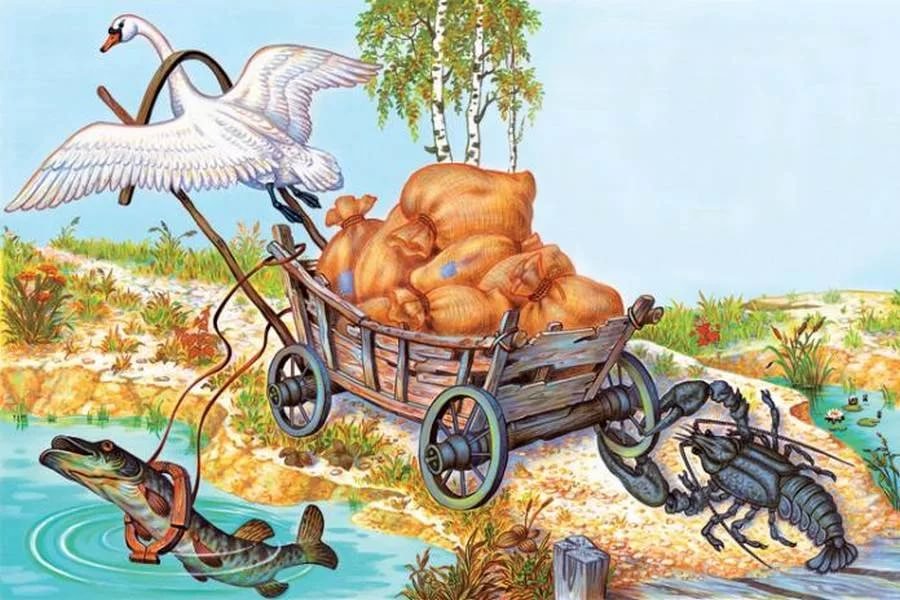 Что означают эти слова?Согласье – согласиться в чем-либо всем вместе. Прийти к единому мнению, решению.Лад – согласие, мир, порядок (в полном согласии, в дружеских отношениях).Поклажа – уложенные для перевозки вещи, груз, багаж.Воз – колесная повозка с поклажей.Рваться – стремиться, делать резкие движения, порывистые.Судить – высказывать свое мнение.Ответь на вопросы:За какое дело взялись Лебедь, Щука и Рак? (Они собрались везти поклажу).Как ты думаешь, почему же «воз и ныне там»? (Потому, что у них ничего не получилось. Потому, что они не смогли его увезти).Чему учит эта басня? (Она учит быть дружными и договариваться друг с другом).Что заставило тебя улыбнуться? (глупость героев – они тянули в разные стороны).Тебе жалко героев басни, почему? (Конечно, их жалко, потому, что они не смогли увезти свой воз. Они не смогли договориться и у них ничего не получилось).Почему Иван Андреевич Крылов выбрал именно этих героев? (Все они живут в воде и могли бы сдвинуть свой воз).Какое отношение вызвали у тебя эти герои? (Жалость, т. к. что они такие недружные. Если они друзья, то все вместе надо делать).Запомни эти слова: «Когда в товарищах согласья нет, на лад их дело не пойдет». О каких людях можно сказать, что они похожи на героев этой басни? (Это можно сказать о людях, которые не умеют договариваться между собой).Подготовила: воспитатель подготовительной к школе группы №6Февралева Евгения Станиславовна